Av. Itália, km 8 - RIO GRANDE /RS - 96201-900 - FONE (53) 32336816 – FAX (53) 3233 6822Ata nº 03/2017 do COLASEReuniram-se, aos sete dias do mês de abril de dois mil e dezessete, às oito horas e trinta minutos, na sala de reuniões da PROPESP, localizado no prédio das Pró-Reitorias, os seguintes membros da Comissão de Pós-Graduação Latu Sensu: Ana L. M. Baich, André A. Longaray, Dulce Cassol Tagliani, Catia J. S. Machado, Joice Rejane P. Mourell, Luciana Souza de Brito, Marco Aurélio G. Barbosa, Fernanda Arnhold Pagnussatt (por skype) e GionaraTauchen. 1º Assunto: Aprovação da Ata n. 02/2017. Todos os presentes votaram pela aprovação. 2º Assunto: A professora Gionara fez a leitura do Mem. 44/2017 da PROPESP, encaminhado para o Diretor da EQA e para a Diretora do ICEAC, em que é informada a diligência do curso de Especialização em Gestão Agroindustrial e solicitado acordo das Unidades sobre a criação do curso. Também foi realizada a leitura do Mem. 76 e 77/2017 do ICEAC aprovando a criação do curso e a lotação de nove disciplinas da área da gestão, as quais serão ministradas pelos docentes de Santo Antônio da Patrulha lotados na EQA: Organização e estratégia, Cenários econômicos, Mercados agroindustriais, Economia institucional, Gestão de custos, Gestão de operações e logística, Economia da inovação, Tópicos em gestão agroindustrial e Pesquisa operacional aplicada à agroindústria. Colocada em discussão a proposta, o prof. André Longaray destacou a necessidade de ampliar o diálogo entre as Unidades Acadêmicas, evitando situações de planejamento unilateral. Também destacou a necessidade de alinhamento das Unidades com o planejamento estratégico institucional. Colocada em votação, a proposta de criação do curso foi aprovada por todos os presentes. Nada mais havendo a tratar, foi encerrada a reunião às nove horas e trinta minutos, lavrada a ata que após lida e aprovada vai assinada por mim GionaraTauchen.Profa. Dra. GionaraTauchenDiretora de Pós-Graduação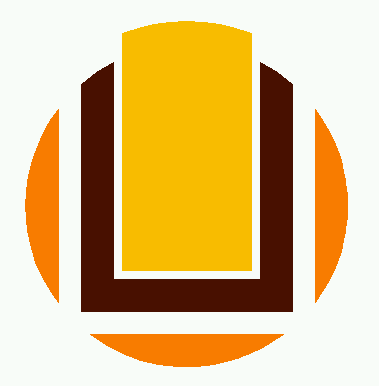 MINISTÉRIO DA EDUCAÇÃOUNIVERSIDADE FEDERAL DO RIO GRANDEPRÓ-REITORIA DE PESQUISA E PÓS-GRADUAÇÃODIRETORIA DE PÓS-GRADUAÇÃOdiposg@furg.brFURGMINISTÉRIO DA EDUCAÇÃOUNIVERSIDADE FEDERAL DO RIO GRANDEPRÓ-REITORIA DE PESQUISA E PÓS-GRADUAÇÃODIRETORIA DE PÓS-GRADUAÇÃOdiposg@furg.br